MATEMATİK DERSİ PROJE ÖDEVİADI SOYADI: SINIFI: 7-     						                       ALDIĞI NOT:Ödevin Veriliş Tarihi:                                                                   Teslim Tarihi: 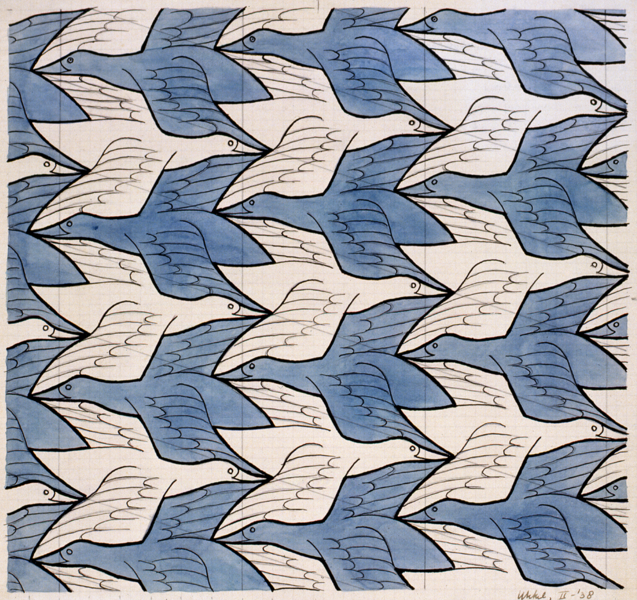 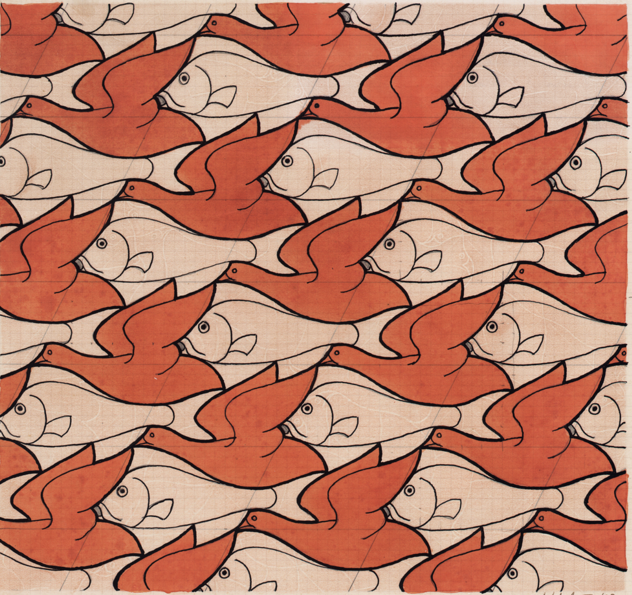 									Tayfun OLÇUMMatematik ÖğretmeniSevgili öğrenciler,Bu görevde sizlerden: Escher’in süsleme çalışmaları hakkında bilgi sahibi olmanız bekleniyor.Çalışmalarınızı zamanında tamamlamanız ve sunumunu yapmanız bekleniyor.YÖNERGE:Escher’in hayat öyküsünü ve çalışmalarını araştırınız.Escher’in süsleme çalışmalarından 5 farklı örnek seçerek hazırlayanız.Proje konusunun, alınış ve teslim tarihinin kaynakların, şahsi bilgilerin ve konuya uygun resimlerin bulunduğu bir kapak hazırlayınız.Çalışmalarınızın sonunda mutlaka yararlanılan kaynakları gösteriniz.Proje ödevinizi bilgisayarda hazırlayabilirsiniz.Yaptığınız çalışmayı sergileyerek sayfa sayfa sunum şeklinde sınıfa anlatacaksınız.Proje size neler kazandırdı, bilmediğiniz neler öğrendiniz raporunuzda ayrıntılı belirtiniz.Çalışmalarınızı sayfa düzenine ve imla kurallarına dikkat ederek hazırlayınız.Çalışmalarınızı zamanında tamamlayarak kontrollerini yapınız.